SOSIAALIPALVELULAIN MUKAISTA AVUSTUSTA KOSKEVA HAKEMUS (VANHUSTENHUOLTO)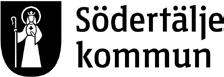 HenkilötiedotAikuisia taloudessa / muita taloudessaAnnan suostumukseni, että yhteyttä otetaan alla mainittuun henkilöönHakemuksen aihe:SOSIAALIPALVELULAIN MUKAISTA AVUSTUSTA KOSKEVA HAKEMUS (VANHUSTENHUOLTO)Uskottu mies / edunvalvoja / valtakirjan saanut edustaja**Kopio uskotun miehen / edunvalvojan määräyksestä tai edustajan valtakirjasta on toimitettava hakemuksen liitteenä.Avustaja hakemuksen teossaSuostumusAvun tai tuen hakijan sekä hänen avio- tai avopuolisonsa tiedot rekisteröidään kunnan tietojärjestelmään hakemuksen käsittelyä, päätöksen toimeenpanoa, kulujen laskemista ja laskujen lähettämistä varten.Tietoja käsitellään luottamuksellisesti.Suostun/suostumme täten siihen, että tämän hakemuksen arvioinnin kannalta tarpeellisia tietoja voi hakea seuraavilta tahoilta:Ruotsin vakuutuskassa	      Sosiaalipalvelut	              Terveyden-/sairaanhoitoMuut valtiolliset viranomaisetHakemuksen on laatinut:Henkilö itse	Edunvalvoja	Uskottu mies	Valtakirjan saanut edustajaAllekirjoitusLomake lähetetään osoitteeseen:SOSIAALIPALVELULAIN MUKAISTA AVUSTUSTA KOSKEVA HAKEMUS (VANHUSTENHUOLTO)Tietoa siitä, miten käsittelemme henkilötietojasiMeidän on tallennettava ja käsiteltävä henkilötietojasi. Näitä tietoja ovat nimesi, henkilötunnuksesi, osoitteesi, muut yhteystietosi sekä terveystietosi ja tiedot avun ja tuen tarpeestasi. Keräämme näitä tietoja, jotta voimme suorittaa sosiaalipalveluita koskevia työtehtäviämme. Jos et anna tietojasi, emme voi käsitellä asiaasi.Olemme saaneet tietosi sinulta ja niiltä, jotka olet mahdollisesti valtuuttanut tietojen antajiksi. Noudatamme aina tietojasi käsitellessämme yksityisyyttä koskevaa lainsäädäntöä. Oikeudellisena perusteena on se, että työtehtäviimme kuuluu yleistä etua koskevien tehtävien suorittamista ja julkisen vallan käyttöä. Tietojasi säilytetään niin kauan kuin se on arkistointilainsäädännön mukaisesti tarpeen.Käsittelemme henkilötietojasi luottamuksellisesti. Meillä voi kuitenkin olla velvollisuus jakaa henkilötietojasi kolmannelle osapuolelle, jos laki niin edellyttää. Emme kuitenkaan koskaan välitä tietojasi EU:n ulkopuolisiin maihin.Rekisterinpitäjä on:Äldreomsorgsnämnden i Södertälje kommun 151 89 SödertäljeOrg. nro 212 000-0159Sinulla on oikeus ottaa meihin yhteyttä, jos haluat tietää, mitä tietoja meillä on sinusta. Sinulla on oikeusvaatia tietojen korjaamista tai siirtämistävaatia tietojen käsittelyn rajoittamistatehdä huomautuksia tai vaatia meitä poistamaan tietosi.Teet sen helpoiten soittamalla meille numeroon 08–523 010 00. Voit lähettää viestin tietosuojavastaavallemme: dataskyddsombud@sodertalje.se.Jos haluat tehdä valituksen tavastamme käsitellä henkilötietojasi, voit tehdä sen Tietosuojan tarkastuslaitokselle:Datainspektionen Box 8814104 20 StockholmEtunimi:Sukunimi:Sukunimi:Henkilötunnus:Katuosoite:Katuosoite:Postinumero:Postitoimipaikka:Sähköposti:Sähköposti:Puhelin:Puhelin:Tarvitsen tulkin. Mikä kieli?Tarvitsen tulkin. Mikä kieli?Tarvitsen tulkin. Mikä kieli?Tarvitsen tulkin. Mikä kieli?Etunimi:Sukunimi:Henkilötunnus:Etunimi:Sukunimi:Henkilötunnus:Omainen/läheinen:Suhde hakijaan:Puhelin:Terveyskeskus/yhteyshenkilö:Terveyskeskus/yhteyshenkilö:Puhelin:KotipalveluTuki omaisilleItsehoitoRuokatoimitus SaattaminenLyhytaikainen asuminenTurvapuhelin PäivätoimintaErityiset asumispalvelutMuu:Etunimi:Sukunimi:Sukunimi:Katuosoite:Postinumero:Postitoimipaikka:Sähköposti:Puhelin:Puhelin:Etunimi:Etunimi:Sukunimi:Sukunimi:Katuosoite:Katuosoite:Postinumero:Postitoimipaikka:Sähköposti:Sähköposti:Puhelin:Puhelin:Avuntarpeen käsittelijä:Nimi:Nimi:Nimi:Paikka:Päivämäärä:Hakijan/edustajan allekirjoitusNimenselvennys:Södertälje kommunMyndigheten för äldre och funktionsnedsättning 151 89 SödertäljeTai sähköpostitse osoitteeseen: kontaktcenter@sodertalje.seKontaktcenterin puhelinnumero: 08–523 010 00Lisätietoja on osoitteessa www.sodertalje.se